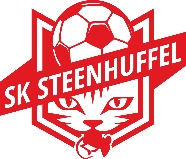 HERVATTING TRAINING(in te vullen door de speler of de ouder(s))Opgelet : Dit document dient STEEDS  VOLLEDIG te worden ingevuld en dient  VOOR het hervatten van de eerste training na blessure te worden overhandigd aan de trainerNaam en voornaam van de gekwetste: ....................................................................................................................Adres: .......................................................................................................................................................................Geboortedatum: ………………………………………………………………………………..Datum : ……………………………………….Handtekening :……………………………………………………………………………………